USE ALL.COMPUTE filter_$=(participant ~= 6 &  participant ~= 12).VARIABLE LABELS filter_$ 'participant ~= 6 &  participant ~= 12 (FILTER)'.VALUE LABELS filter_$ 0 'Not Selected' 1 'Selected'.FORMATS filter_$ (f1.0).FILTER BY filter_$.EXECUTE.T-TEST PAIRS=GOValidcueRT WITH GOInvalidcueRT (PAIRED)  /CRITERIA=CI(.9500)  /MISSING=ANALYSIS.T-Test[DataSet0] GLM GOvalidcueACC GOinvalidcueACC NOGOvalidcueACC NOGOinvalidcueACC  /WSFACTOR=GONOGO 2 Polynomial ValidInvalidCUE 2 Polynomial  /METHOD=SSTYPE(3)  /PLOT=PROFILE(ValidInvalidCUE*GONOGO)  /EMMEANS=TABLES(OVERALL)  /EMMEANS=TABLES(GONOGO)  /EMMEANS=TABLES(ValidInvalidCUE)  /EMMEANS=TABLES(GONOGO*ValidInvalidCUE)  /PRINT=DESCRIPTIVE  /CRITERIA=ALPHA(.05)  /WSDESIGN=GONOGO ValidInvalidCUE GONOGO*ValidInvalidCUE.This RT comparison (Go trials) would appear as: t(11) = -2.64, p = .023General Linear Model[DataSet0] GoNogo: F(1,11) = 5.85, p = .034Estimated Marginal MeansProfile Plots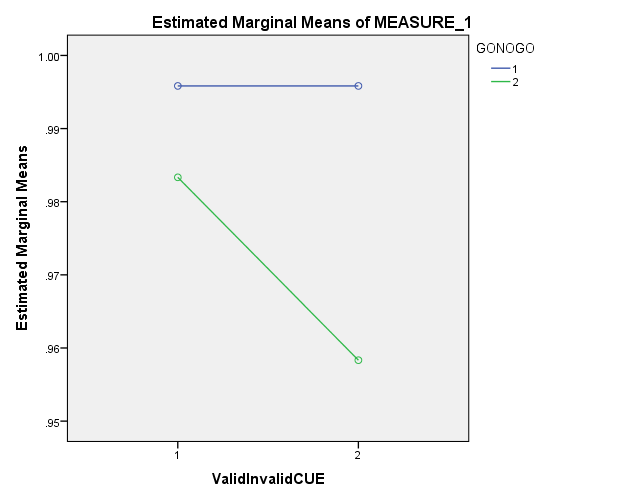 Go/No-Go: F(1,11) = 5.85, p = .034Validity: F(1,11) = 2.26, p =  .16 (ns)Go/No-Go by Cue Validity: F(1,11) = 2.12, p = .17 (ns)T-TEST PAIRS=NOGOvalidcueACC WITH NOGOinvalidcueACC (PAIRED)  /CRITERIA=CI(.9500)  /MISSING=ANALYSIS.T-TestReads: t(11) = 1.57, p = .145 (ns)The validity of the cue did not differentially influence accuracy for No-Go trials.NotesNotesNotesOutput CreatedOutput Created01-JUL-2014 11:31:25CommentsCommentsInputActive DatasetDataSet0InputFilterparticipant ~= 6 &  participant ~= 12 (FILTER)InputWeight<none>InputSplit File<none>InputN of Rows in Working Data File12Missing Value HandlingDefinition of MissingUser defined missing values are treated as missing.Missing Value HandlingCases UsedStatistics for each analysis are based on the cases with no missing or out-of-range data for any variable in the analysis.SyntaxSyntaxT-TEST PAIRS=GOValidcueRT WITH GOInvalidcueRT (PAIRED)  /CRITERIA=CI(.9500)  /MISSING=ANALYSIS.ResourcesProcessor Time00:00:00.02ResourcesElapsed Time00:00:00.03Paired Samples StatisticsPaired Samples StatisticsPaired Samples StatisticsPaired Samples StatisticsPaired Samples StatisticsPaired Samples StatisticsMeanNStd. DeviationStd. Error MeanPair 1GOValidcueRT312.38081236.8975910.65142Pair 1GOInvalidcueRT327.22581245.8139713.22535Paired Samples CorrelationsPaired Samples CorrelationsPaired Samples CorrelationsPaired Samples CorrelationsPaired Samples CorrelationsNCorrelationSig.Pair 1GOValidcueRT & GOInvalidcueRT12.911.000Paired Samples TestPaired Samples TestPaired Samples TestPaired Samples TestPaired Samples TestPaired Samples TestPaired DifferencesPaired DifferencesPaired DifferencesPaired DifferencesMeanStd. DeviationStd. Error Mean95% Confidence Interval of the DifferenceMeanStd. DeviationStd. Error MeanLowerPair 1GOValidcueRT - GOInvalidcueRT-14.8450019.472235.62115-27.21707Paired Samples TestPaired Samples TestPaired Samples TestPaired Samples TestPaired Samples TestPaired Samples TestPaired DifferencestdfSig. (2-tailed)95% Confidence Interval of the DifferencetdfSig. (2-tailed)UppertdfSig. (2-tailed)Pair 1GOValidcueRT - GOInvalidcueRT-2.47293-2.64111.023Within-Subjects FactorsWithin-Subjects FactorsWithin-Subjects FactorsMeasure: MEASURE_1Measure: MEASURE_1Measure: MEASURE_1GONOGOValidInvalidCUEDependent Variable11GOvalidcueACC12GOinvalidcueACC21NOGOvalidcueACC22NOGOinvalidcueACCDescriptive StatisticsDescriptive StatisticsDescriptive StatisticsDescriptive StatisticsMeanStd. DeviationNGOvalidcueACC.9958.0116512GOinvalidcueACC.9958.0144312NOGOvalidcueACC.9833.0206012NOGOinvalidcueACC.9583.0596712Tests the null hypothesis that the error covariance matrix of the orthonormalized transformed dependent variables is proportional to an identity matrix.aa. Design: Intercept  Within Subjects Design: GONOGO + ValidInvalidCUE + GONOGO * ValidInvalidCUEb. May be used to adjust the degrees of freedom for the averaged tests of significance. Corrected tests are displayed in the Tests of Within-Subjects Effects table.Tests of Within-Subjects EffectsTests of Within-Subjects EffectsTests of Within-Subjects EffectsTests of Within-Subjects EffectsTests of Within-Subjects EffectsTests of Within-Subjects EffectsMeasure: MEASURE_1Measure: MEASURE_1Measure: MEASURE_1Measure: MEASURE_1Measure: MEASURE_1Measure: MEASURE_1SourceSourceType III Sum of SquaresdfMean SquareFGONOGOSphericity Assumed.0071.0075.851GONOGOGreenhouse-Geisser.0071.000.0075.851GONOGOHuynh-Feldt.0071.000.0075.851GONOGOLower-bound.0071.000.0075.851Error(GONOGO)Sphericity Assumed.01411.001Error(GONOGO)Greenhouse-Geisser.01411.000.001Error(GONOGO)Huynh-Feldt.01411.000.001Error(GONOGO)Lower-bound.01411.000.001ValidInvalidCUESphericity Assumed.0021.0022.260ValidInvalidCUEGreenhouse-Geisser.0021.000.0022.260ValidInvalidCUEHuynh-Feldt.0021.000.0022.260ValidInvalidCUELower-bound.0021.000.0022.260Error(ValidInvalidCUE)Sphericity Assumed.00911.001Error(ValidInvalidCUE)Greenhouse-Geisser.00911.000.001Error(ValidInvalidCUE)Huynh-Feldt.00911.000.001Error(ValidInvalidCUE)Lower-bound.00911.000.001GONOGO * ValidInvalidCUESphericity Assumed.0021.0022.121GONOGO * ValidInvalidCUEGreenhouse-Geisser.0021.000.0022.121GONOGO * ValidInvalidCUEHuynh-Feldt.0021.000.0022.121GONOGO * ValidInvalidCUELower-bound.0021.000.0022.121Error(GONOGO*ValidInvalidCUE)Sphericity Assumed.01011.001Error(GONOGO*ValidInvalidCUE)Greenhouse-Geisser.01011.000.001Error(GONOGO*ValidInvalidCUE)Huynh-Feldt.01011.000.001Error(GONOGO*ValidInvalidCUE)Lower-bound.01011.000.001Tests of Within-Subjects EffectsTests of Within-Subjects EffectsTests of Within-Subjects EffectsMeasure: MEASURE_1Measure: MEASURE_1Measure: MEASURE_1SourceSourceSig.GONOGOSphericity Assumed.034GONOGOGreenhouse-Geisser.034GONOGOHuynh-Feldt.034GONOGOLower-bound.034Error(GONOGO)Sphericity AssumedError(GONOGO)Greenhouse-GeisserError(GONOGO)Huynh-FeldtError(GONOGO)Lower-boundValidInvalidCUESphericity Assumed.161ValidInvalidCUEGreenhouse-Geisser.161ValidInvalidCUEHuynh-Feldt.161ValidInvalidCUELower-bound.161Error(ValidInvalidCUE)Sphericity AssumedError(ValidInvalidCUE)Greenhouse-GeisserError(ValidInvalidCUE)Huynh-FeldtError(ValidInvalidCUE)Lower-boundGONOGO * ValidInvalidCUESphericity Assumed.173GONOGO * ValidInvalidCUEGreenhouse-Geisser.173GONOGO * ValidInvalidCUEHuynh-Feldt.173GONOGO * ValidInvalidCUELower-bound.173Error(GONOGO*ValidInvalidCUE)Sphericity AssumedError(GONOGO*ValidInvalidCUE)Greenhouse-GeisserError(GONOGO*ValidInvalidCUE)Huynh-FeldtError(GONOGO*ValidInvalidCUE)Lower-boundTests of Within-Subjects ContrastsTests of Within-Subjects ContrastsTests of Within-Subjects ContrastsTests of Within-Subjects ContrastsTests of Within-Subjects ContrastsTests of Within-Subjects ContrastsMeasure: MEASURE_1Measure: MEASURE_1Measure: MEASURE_1Measure: MEASURE_1Measure: MEASURE_1Measure: MEASURE_1SourceGONOGOValidInvalidCUEType III Sum of SquaresdfMean SquareGONOGOLinear.0071.007Error(GONOGO)Linear.01411.001ValidInvalidCUELinear.0021.002Error(ValidInvalidCUE)Linear.00911.001GONOGO * ValidInvalidCUELinearLinear.0021.002Error(GONOGO*ValidInvalidCUE)LinearLinear.01011.001Tests of Within-Subjects ContrastsTests of Within-Subjects ContrastsTests of Within-Subjects ContrastsTests of Within-Subjects ContrastsTests of Within-Subjects ContrastsMeasure: MEASURE_1Measure: MEASURE_1Measure: MEASURE_1Measure: MEASURE_1Measure: MEASURE_1SourceGONOGOValidInvalidCUEFSig.GONOGOLinear5.851.034Error(GONOGO)LinearValidInvalidCUELinear2.260.161Error(ValidInvalidCUE)LinearGONOGO * ValidInvalidCUELinearLinear2.121.173Error(GONOGO*ValidInvalidCUE)LinearLinearTests of Between-Subjects EffectsTests of Between-Subjects EffectsTests of Between-Subjects EffectsTests of Between-Subjects EffectsTests of Between-Subjects EffectsTests of Between-Subjects EffectsMeasure: MEASURE_1  Transformed Variable: AverageMeasure: MEASURE_1  Transformed Variable: AverageMeasure: MEASURE_1  Transformed Variable: AverageMeasure: MEASURE_1  Transformed Variable: AverageMeasure: MEASURE_1  Transformed Variable: AverageMeasure: MEASURE_1  Transformed Variable: AverageSourceType III Sum of SquaresdfMean SquareFSig.Intercept46.413146.41334810.000.000Error.01511.0011. Grand Mean1. Grand Mean1. Grand Mean1. Grand MeanMeasure: MEASURE_1Measure: MEASURE_1Measure: MEASURE_1Measure: MEASURE_1MeanStd. Error95% Confidence Interval95% Confidence IntervalMeanStd. ErrorLower BoundUpper Bound.983.005.972.9952. GONOGO2. GONOGO2. GONOGO2. GONOGO2. GONOGOMeasure: MEASURE_1Measure: MEASURE_1Measure: MEASURE_1Measure: MEASURE_1Measure: MEASURE_1GONOGOMeanStd. Error95% Confidence Interval95% Confidence IntervalGONOGOMeanStd. ErrorLower BoundUpper Bound1.996.003.9901.0012.971.010.949.9933. ValidInvalidCUE3. ValidInvalidCUE3. ValidInvalidCUE3. ValidInvalidCUE3. ValidInvalidCUEMeasure: MEASURE_1Measure: MEASURE_1Measure: MEASURE_1Measure: MEASURE_1Measure: MEASURE_1ValidInvalidCUEMeanStd. Error95% Confidence Interval95% Confidence IntervalValidInvalidCUEMeanStd. ErrorLower BoundUpper Bound1.990.003.983.9972.977.009.957.9974. GONOGO * ValidInvalidCUE4. GONOGO * ValidInvalidCUE4. GONOGO * ValidInvalidCUE4. GONOGO * ValidInvalidCUE4. GONOGO * ValidInvalidCUE4. GONOGO * ValidInvalidCUEMeasure: MEASURE_1Measure: MEASURE_1Measure: MEASURE_1Measure: MEASURE_1Measure: MEASURE_1Measure: MEASURE_1GONOGOValidInvalidCUEMeanStd. Error95% Confidence Interval95% Confidence IntervalGONOGOValidInvalidCUEMeanStd. ErrorLower BoundUpper Bound11.996.003.9881.00312.996.004.9871.00521.983.006.970.99622.958.017.920.996Paired Samples StatisticsPaired Samples StatisticsPaired Samples StatisticsPaired Samples StatisticsPaired Samples StatisticsPaired Samples StatisticsMeanNStd. DeviationStd. Error MeanPair 1NOGOvalidcueACC.983312.02060.00595Pair 1NOGOinvalidcueACC.958312.05967.01723Paired Samples CorrelationsPaired Samples CorrelationsPaired Samples CorrelationsPaired Samples CorrelationsPaired Samples CorrelationsNCorrelationSig.Pair 1NOGOvalidcueACC & NOGOinvalidcueACC12.382.220Paired Samples TestPaired Samples TestPaired Samples TestPaired Samples TestPaired Samples TestPaired Samples TestPaired DifferencesPaired DifferencesPaired DifferencesPaired DifferencesMeanStd. DeviationStd. Error Mean95% Confidence Interval of the DifferenceMeanStd. DeviationStd. Error MeanLowerPair 1NOGOvalidcueACC - NOGOinvalidcueACC.02500.05519.01593-.01006Paired Samples TestPaired Samples TestPaired Samples TestPaired Samples TestPaired Samples TestPaired Samples TestPaired DifferencestdfSig. (2-tailed)95% Confidence Interval of the DifferencetdfSig. (2-tailed)UppertdfSig. (2-tailed)Pair 1NOGOvalidcueACC - NOGOinvalidcueACC.060061.56911.145